Interpreting Histograms - GREEN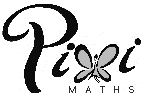 This histogram shows information about the distances in metres that a number of people threw a ball. Draw a frequency table.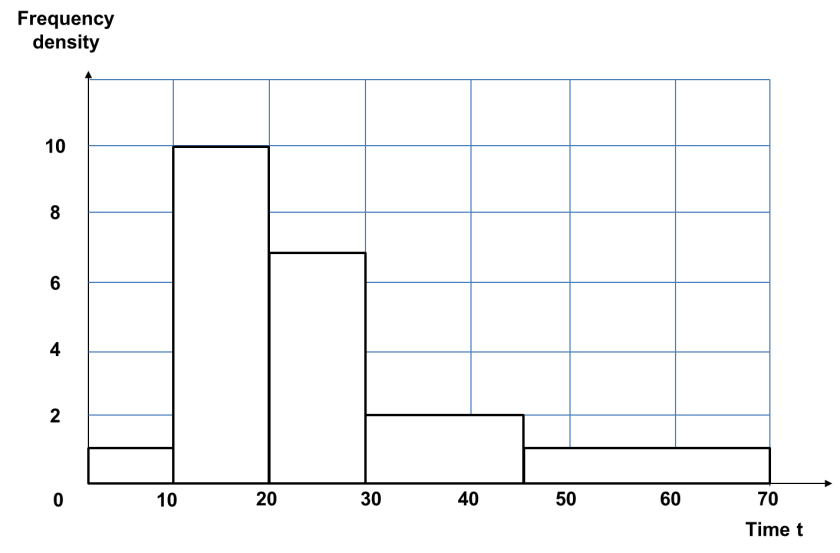 This histogram shows information about the number of hours of television some students watched one evening. Draw a frequency table.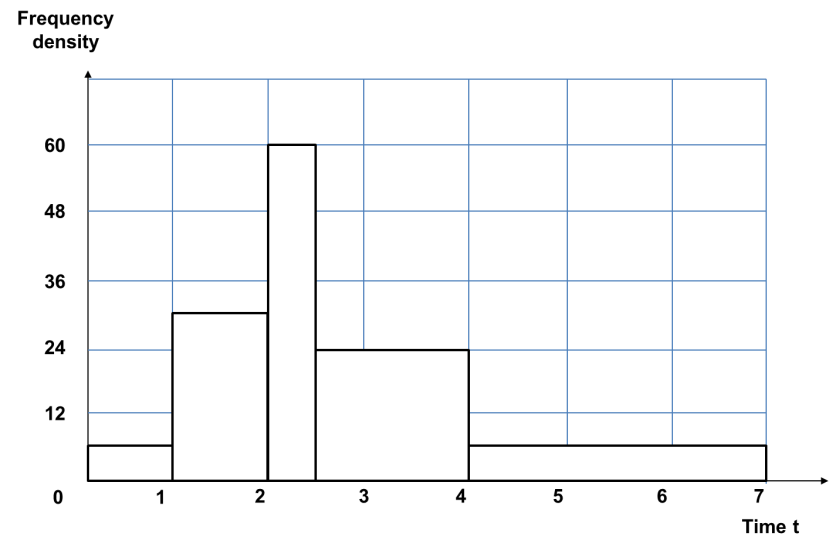 Interpreting Histograms - AMBERThis histogram shows information about the distances in metres that a number of people threw a ball. Complete the frequency table.This histogram shows information about the number of hours of television some students watched one evening. Complete the frequency table.Interpreting Histograms - REDThis histogram shows information about the distances in metres that a number of people threw a ball. Complete the frequency table.This histogram shows information about the number of hours of television some students watched one evening. Complete the frequency table.Distance( metres)FrequencyTime ( hours)FrequencyDistance( metres)Class widthFrequency densityFrequencyTime ( hours)Class widthFrequency densityFrequency